Publicado en CDMX el 05/06/2020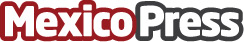 La startup mexicana que frena los contagios de Covid con test a domicilioEmprendedores mexicanos han lanzado Medialisis.com.mx, una startup que lleva los test Covid-19 a domicilio para evitar que las personas con síntomas salgan de casa y se incrementen los contagios. En apenas 72 horas de funcionamiento, han realizado más de 5000 pruebasDatos de contacto:Sergio Pérez5555093215Nota de prensa publicada en: https://www.mexicopress.com.mx/la-startup-mexicana-que-frena-los-contagios-de Categorías: Nacional Medicina Industria Farmacéutica Emprendedores E-Commerce http://www.mexicopress.com.mx